СЭРГЭЛЭН СУМЫН ТӨРИЙН БАЙГУУЛЛАГУУДЫН ХЭМЖЭЭНД ШУДРАГА ЁС, ИЛ ТОД БАЙДЛЫГ ХАНГАХ,АВЛИГА, ЭДИЙН ЗАСГИЙН ЭСРЭГ ГЭМТ ХЭРГЭЭС УРЬДЧИЛАН СЭРГИЙЛЭХ2022  ОНЫ ТӨЛӨВЛӨГӨӨНИЙ ХЭРЭГЖИЛТ2022.06.10                                                                                                                                                                                                               Эрдэнэ-УулНЭГТГЭСЭН:ХЭЗ-Н МЭРГЭЖИЛТЭН			Ц.НАРАНТУЯАТӨЛӨВЛӨГӨӨНИЙ ХЭРЭГЖИЛТИЙН ТОВЧОО ХҮСНЭГТ(2022 оны хагас жилийн байдлаар)    2022.06.10														                    Сэргэлэн сумХЯНАСАН:ЗДТГ-ЫН ДАРГА			Л.ДАШЛХАГВА№ЗарчимХэрэгжүүлэх арга хэмжээШалгуур үзүүлэлтХүрэх үр дүнХэрэгжилтЁС ЗҮЙТЭЙ МАНЛАЙЛАЛЁС ЗҮЙТЭЙ МАНЛАЙЛАЛЁС ЗҮЙТЭЙ МАНЛАЙЛАЛЁС ЗҮЙТЭЙ МАНЛАЙЛАЛЁС ЗҮЙТЭЙ МАНЛАЙЛАЛЁС ЗҮЙТЭЙ МАНЛАЙЛАЛЗорилт 1. Төрийн байгууллагуудад авлигаас урьдчилан сэргийлэх шудрага ёсыг тогтоохЗорилт 1. Төрийн байгууллагуудад авлигаас урьдчилан сэргийлэх шудрага ёсыг тогтоохЗорилт 1. Төрийн байгууллагуудад авлигаас урьдчилан сэргийлэх шудрага ёсыг тогтоохЗорилт 1. Төрийн байгууллагуудад авлигаас урьдчилан сэргийлэх шудрага ёсыг тогтоохЗорилт 1. Төрийн байгууллагуудад авлигаас урьдчилан сэргийлэх шудрага ёсыг тогтоохЗорилт 1. Төрийн байгууллагуудад авлигаас урьдчилан сэргийлэх шудрага ёсыг тогтоох1Шийдвэр гаргах эрх бүхий албан тушаалтнууд авлигатай тэмцэх хүсэл эрмэлзлээ илэрхийлж, авлигыг үл тэвчих, ёс зүй, шударга ёсыг эрхэмлэх талаар олон нийтэд нээлттэй мэдэгдэл хийх1.Шийдвэр гаргах эрх бүхий албан тушаалтнууд авлигатай тэмцэх хүсэл эрмэлзлэлээ илэрхийлж, авлигыг үл тэвчих, ёс зүй, шударга ёсыг эрхэмлэх талаар олон нийтэд нээлттэй мэдэгдэл хийхИргэдэд мэдэгдэл хийсэн байх, олон нийтэд хүрсэн байх Ажилтнууд олон нийтэд шударгаар ажиллаж, амьдрах итгэл үнэлшил бий болно.Аймгийн ИТХ-ын Тэргүүлэгчдийн 2015 оны 06 дугаар сарын 29-ны өдрийн 56 дугаар тогтоолоор батлагдсан “Ашиг сонирхлын зөрчилгүй гэдгээ илэрхийлэх, зөрчил үүссэн тухай мэдэгдэл, тайлбар гаргах журам”-ыг хэрэгжүүлж үйл ажиллагаандаа мөрдлөг болгон ажиллаж байна. Авлига, ашиг сонирхлын зөрчилгүй ажиллах мэдэгдэлд нийт 23 төрийн жинхэнэ албан хаагчид болон удирдах албан хаагчид 2022 оны 03 дугаар сарын 05-ны өдөр гарын үсэг зурлаа.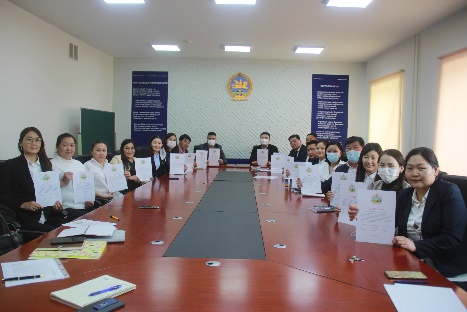 /хэрэгжилт-100%/1Шийдвэр гаргах эрх бүхий албан тушаалтнууд авлигатай тэмцэх хүсэл эрмэлзлээ илэрхийлж, авлигыг үл тэвчих, ёс зүй, шударга ёсыг эрхэмлэх талаар олон нийтэд нээлттэй мэдэгдэл хийх2.Төрийн байгууллага бүр авлигаас урьдчилан сэргийлэх төлөвлөгөөг хэрэгжүүлж ажиллах талаар байгууллагынхаа үйл ажиллагааны төлөвлөгөөнд тусгай заалт оруулах-Байгууллагын төлөвлөгөөнд тусган баталж хэрэгжүүлсэн байх, -Төлөвлөгөөг хэрэгжүүлэхэд шаардагдах хөрөнгийг байгууллагын төсөвт тусгаж батлуулсан байх, -Батлагдсан төсвийг үр дүнтэй зарцуулсан байхТөрийн байгууллагууд авлигаас урьдчилан сэргийлэх ажлын төлөвлөгөө гарган ажилласан байна.Төрийн албан хаагчид болон байгууллагын дарга эрхлэгч нарт нийтийн албанд нийтийн болон хувийн ашиг сонирхлыг зохицуулах, ашиг сонирхлын зөрчлөөс урьдчилан сэргийлэх, төрийн албан хаагчийн ёс зүй, харилцааны соёл, хувийн ашиг сонирхлын мэдүүлэг авах журам зэрэг сэдвүүдээр сургалтыг хийж нийт 46 албан хаагчдыг хамруулан  зохион байгуулав. /хэрэгжилт-100%/          2. ХУВЬ ХҮНИЙ ШУДАРГА БАЙДЛЫГ ХАНГАХ2. ХУВЬ ХҮНИЙ ШУДАРГА БАЙДЛЫГ ХАНГАХ2. ХУВЬ ХҮНИЙ ШУДАРГА БАЙДЛЫГ ХАНГАХ2. ХУВЬ ХҮНИЙ ШУДАРГА БАЙДЛЫГ ХАНГАХ2. ХУВЬ ХҮНИЙ ШУДАРГА БАЙДЛЫГ ХАНГАХ2. ХУВЬ ХҮНИЙ ШУДАРГА БАЙДЛЫГ ХАНГАХЗорилт 2. Шудрага ёс, эрхэмлэх зүйлс болон ёс зүйн хэм хэмжээг дээшлүүлэхЗорилт 2. Шудрага ёс, эрхэмлэх зүйлс болон ёс зүйн хэм хэмжээг дээшлүүлэхЗорилт 2. Шудрага ёс, эрхэмлэх зүйлс болон ёс зүйн хэм хэмжээг дээшлүүлэхЗорилт 2. Шудрага ёс, эрхэмлэх зүйлс болон ёс зүйн хэм хэмжээг дээшлүүлэхЗорилт 2. Шудрага ёс, эрхэмлэх зүйлс болон ёс зүйн хэм хэмжээг дээшлүүлэхЗорилт 2. Шудрага ёс, эрхэмлэх зүйлс болон ёс зүйн хэм хэмжээг дээшлүүлэх2Хүний нөөцийн бодлогын ил тод байдлыг хангаж, шударга ёс эрхэмлэх зүйлс болон ёс зүйн хэм хэмжээг дээшлүүлнэ.1.Төрийн байгууллага бүр сул орон тооны зарыг цахим хуудас болон мэдээллийн самбартаа байрлуулан тухай бүр шинэчлэх, энэ тухай олон нийтэд зарлахЦахим хуудас мэдээллийн самбарт байршуулсан байна.Төрийн албанд тохирсон боловсрол, мэргэжлийн шаардлага тавьж нийцүүлж, албан хаагчийн чиг үүргийн хуваарьлалт оновчтой болно.Сул орон тооны зарыг байгууллагын албан ёсны пэйж хуудас болон хөдөлмөр халамж үйлчилгээний газрын хөдөлмөрийн зах зээлийн мэдээллийн нэгдсэн санд бүртгүүлж, тухай бүр олон нийтэд нээлттэй зарлан ажилласан./хэрэгжилт-100%/2Хүний нөөцийн бодлогын ил тод байдлыг хангаж, шударга ёс эрхэмлэх зүйлс болон ёс зүйн хэм хэмжээг дээшлүүлнэ.2.Төрийн албан хаагчдын албан тушаалын тодорхойлолт болон үр дүнгийн гэрээнд шудрага ёсны шалгуур болон хувийн ашиг сонирхлын зөрчлөөс урьдчилан сэргийлж ажиллах талаар заалт оруулан дүгнэж байхАжлын байрны тодорхойлолт болон үр дүнгийн гэрээнд заалт оруулж дүгнэсэн байна.Төрийн албанд тохирсон боловсрол, мэргэжлийн шаардлага тавьж нийцүүлж, албан хаагчийн чиг үүргийн хуваарьлалт оновчтой болно.Төрийн болон үйлчилгээний албан хаагч нарын гүйцэтгэлийн төлөвлөгөөнд хувийн ашиг сонирхлын зөрчлөөс урьдчилан сэргийлж ажиллах талаар заалт оруулан дүгнэн ажилласан. 2022 оны эхний хагас жилийн байдлаар ашиг сонирхлын зөрчил гараагүй. /хэрэгжилт-100%/2Хүний нөөцийн бодлогын ил тод байдлыг хангаж, шударга ёс эрхэмлэх зүйлс болон ёс зүйн хэм хэмжээг дээшлүүлнэ.3.Одоогийн ажиллаж байгаа төрийн албан хаагч бүр албан тушаалын тодорхойлолтод заасан шаардлагыг хангаж байгаа эсэхийг төрийн байгууллагуудад шалгаж илэрсэн зөрчлийн арилгуулахБайгууллагуудад ХШҮ хийсэн байна Төрийн албанд тохирсон боловсрол, мэргэжлийн шаардлага тавьж нийцүүлж, албан хаагчийн чиг үүргийн хуваарьлалт оновчтой болно.2022 оны 1 дүгээр улиралд сумын Дотоод хяналт шалгалтын зөвлөл нь удирдамжийн дагуу төрийн байгууллагуудын үйл ажиллагаанд дотоод хяналт шалгалт хийсэн бөгөөд албан тушаалын  тодорхойлолтод заасан шаардлагыг хангахгүй албан хаагч илрээгүй,  бүтэц орон тооны хязгаарыг хэтрүүлээгүй, гарсан зөрчилгүй./хэрэгжилт-100%/2Хүний нөөцийн бодлогын ил тод байдлыг хангаж, шударга ёс эрхэмлэх зүйлс болон ёс зүйн хэм хэмжээг дээшлүүлнэ.4.Байгууллагын соёл зохион байгуулалт, үйл ажиллагааны нээлттэй байдлын талаарх сэтгэл ханамжийн судалгааг албан хаагчдаас жил бүр авч, дүнг ил тод танилцуулан, түүний мөрөөр шаардлагатай арга хэмжээг авсан байхНийт төрийн байгууллага нь 1-2 удаа санал асуулга авсан байна.Тухайн байгууллагын дотоодын ил тод байдлын талаар дүгнэлтхийж зөрчлийг арилгуулдаг болно.ЗДТГ-ын нийт 22 албан хаагчдын дунд Төрийн албан хаагчийн харилцаа, хандлага, ёс зүй, ашиг сонирхлын зөрчлийн талаар судалгаа авсан.  Судалгаанд нийт 22 албан хаагч оролцсоноос 71.4 хувь нь эмэгтэй, 28.6 хувь нь эрэгтэй, насны бүлгээр 18-28 насны 4 албан хаагч, 29-39 насны 16 албан хаагч, 40-өөс дээш насны 4 албан хаагч оролцсон. /хэрэгжилт-100%/Зорилт  3. Төрийн байгууллагуудын ажилтнуудын ёс зүйг дээшлүүлэх, соёнгэгээрүүлэх талаар сургалт, семинар, зөвлөгөөн зохион байгуулахЗорилт  3. Төрийн байгууллагуудын ажилтнуудын ёс зүйг дээшлүүлэх, соёнгэгээрүүлэх талаар сургалт, семинар, зөвлөгөөн зохион байгуулахЗорилт  3. Төрийн байгууллагуудын ажилтнуудын ёс зүйг дээшлүүлэх, соёнгэгээрүүлэх талаар сургалт, семинар, зөвлөгөөн зохион байгуулахЗорилт  3. Төрийн байгууллагуудын ажилтнуудын ёс зүйг дээшлүүлэх, соёнгэгээрүүлэх талаар сургалт, семинар, зөвлөгөөн зохион байгуулахЗорилт  3. Төрийн байгууллагуудын ажилтнуудын ёс зүйг дээшлүүлэх, соёнгэгээрүүлэх талаар сургалт, семинар, зөвлөгөөн зохион байгуулахЗорилт  3. Төрийн байгууллагуудын ажилтнуудын ёс зүйг дээшлүүлэх, соёнгэгээрүүлэх талаар сургалт, семинар, зөвлөгөөн зохион байгуулах3Эрүүл амьдрахуйн хэв маягийг хэвшүүлэх, авлига, хувийн ашиг сонирхлын зөрчлөөс урьдчилан сэргийлэх чиглэлээр сургалт, семинар зохион байгуулах1.Нийтийн албанд нийтийн болон хувийн ашиг сонирхлыг зохицуулах, ашиг сонирхлын зөрчлөөс урьдчилан сэргийлэх талаар бүх шатны төрийн байгууллагуудад сургалт явуулахСургалт хэсэгчлэн болон бүрэн хийгдсэн байна. Авлига, ашиг сонирхлын зөрчлөөс урьдчилан сэргийлэх талаар мэдлэг, мэдээлэлтэй болсон байна.Авлигын эсрэг хууль болон нийтийн албанд нийтийн болон хувийн ашиг сонирхлыг зохицуулах, ашиг сонирхлын зөрчлөөс урьдчилан сэргийлэх тухай, гэмт хэрэг, зөрчлөөс урьдчилан сэргийлэх тухай хууль, тогтоомжоор албан хаагчдад сургалт, нөлөөллийн ажил, арга хэмжээг 2022 оны 2 дугаар улиралд  2 удаа зохион байгуулсан. Нийт 48 албан хаагчид хамрагдсан.   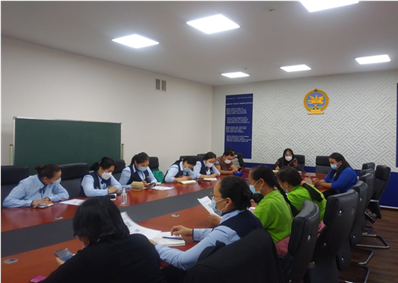 /хэрэгжилт-100%/3Эрүүл амьдрахуйн хэв маягийг хэвшүүлэх, авлига, хувийн ашиг сонирхлын зөрчлөөс урьдчилан сэргийлэх чиглэлээр сургалт, семинар зохион байгуулах2. Төрийн болон үйлчилгээний албан хаагчдийн харилцаа, ёс зүйг дээшлүүлэх талаар сургалт, арга хэмжээ зохион байгуулаСургалт үр дүн өгсөн байх Авлига, ашиг сонирхлын зөрчлөөс урьдчилан сэргийлэх талаар мэдлэг, мэдээлэлтэй болсон байна.Ерөнхий боловсролын сургуулийн нийт 20 багш, ажилчид, цэцэрлэгийн 10 багш, ажилчдад Төрийн захиргааны болон үйлчилгээний албан хаагчийн ёс зүйн дүрэм, Ёс зүйн зөвлөл байгуулан ажиллах талаар сургалтыг  2022 оны 05 дугаар сарын 09-ний өдөр сургуулийн сургалтын танхим зохион байгууллаа. Сургалтаар багш, ажилчид Төрийн албан хаагчийн ёс зүйн зөвлөлийн ажиллах журам, хэрхэн ёс зүйн зөвлөл байгуулах, өргөдөл гомдлыг хэрхэн шийдвэрлэх талаар болон Төрийн албан хаагчийн ёс зүйн дүрмийн талаар мэдлэг, ойлголттой болсон. Сургалтын төгсгөлд сургуулийн Ёс зүйн зөвлөлийн гишүүдийн асуусан асуултанд тодорхой хариултыг өгч ажиллаа. 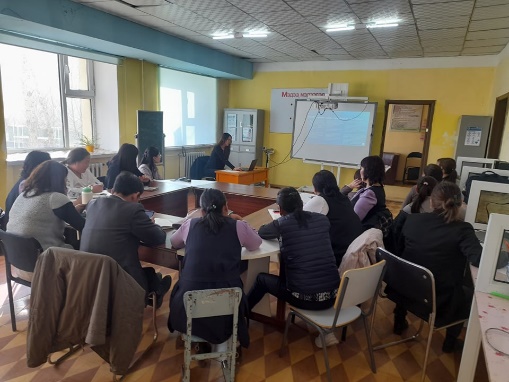 /хэрэгжилт-100%/3. ТОГТОЛЦООНЫ ШУДАРГА БАЙДЛЫГ ХАНГАХ3. ТОГТОЛЦООНЫ ШУДАРГА БАЙДЛЫГ ХАНГАХ3. ТОГТОЛЦООНЫ ШУДАРГА БАЙДЛЫГ ХАНГАХ3. ТОГТОЛЦООНЫ ШУДАРГА БАЙДЛЫГ ХАНГАХ3. ТОГТОЛЦООНЫ ШУДАРГА БАЙДЛЫГ ХАНГАХ3. ТОГТОЛЦООНЫ ШУДАРГА БАЙДЛЫГ ХАНГАХЗорилт 4. Авлигыг үүсгэж болзошгүй дүрэм, журмыг хянах, хариуцлагын тогтолцоог бий болгохЗорилт 4. Авлигыг үүсгэж болзошгүй дүрэм, журмыг хянах, хариуцлагын тогтолцоог бий болгохЗорилт 4. Авлигыг үүсгэж болзошгүй дүрэм, журмыг хянах, хариуцлагын тогтолцоог бий болгохЗорилт 4. Авлигыг үүсгэж болзошгүй дүрэм, журмыг хянах, хариуцлагын тогтолцоог бий болгохЗорилт 4. Авлигыг үүсгэж болзошгүй дүрэм, журмыг хянах, хариуцлагын тогтолцоог бий болгохЗорилт 4. Авлигыг үүсгэж болзошгүй дүрэм, журмыг хянах, хариуцлагын тогтолцоог бий болгох4Авлигад өртөх эрсдэлтэй ажил үйлчилгээг1.Тухайн байгууллагаас үзүүлж байгаа ажил үйлчилгээнээс авлигад өртөж болзошгүй ажил үйлчилгээ, албан тушаалын жагсаалтыг гаргаж, түүнд чиглэсэн нэг бүрчилсэн арга хэмжээ зохион байгуулна.Эрсдэлтэй ажил, үйлчилгээний жагсаалтыг гаргасан байхАвлигаас урьдчилан сэргийлнэ.Сэргэлэн сумын авлигад өртөж болзошгүй албан тушаалын жагсаалт, Сэргэлэн сумын авлигад өртөж болзошгүй ажил, үйлчилгээний жагсаалтыг гарган ЗДТГ-ын даргаар хянуулсан. /хэрэгжилт-100%/5Төрийн байгууллагууд тухайн жилийн төсөв болон түүнд орсон нэмэлт тодотгол, урьд оны төсвийн гүйцэтгэл, дараа жилийн төсвийн төслийг байгууллагын цахим Хуудас болон бусад хэлбэрээр олон нийтэд мэдээлж, мэдээллийг чөлөөтэй авах нөхцлийг хангаж өгөх2.Сум, багийн Засаг дарга орон нутгийн хөгжлийн сангийн хөрөнгөөр хэрэгжүүлэх хөрөнгө оруулалт, хөтөлбөр, төсөл, арга хэмжээ, тэдгээрийг хэрэгжүүлэх дараалал, арга замын талаар багийн иргэдийн дунд олон нийтийн нээлттэй санал асуулга төсөлд тусгаж батлуулахХэлэлцүүлэг явуулж иргэдийн саналыг тусгасан байна.Орон нутгийн иргэдийн эрх ашиг хангагдсан байнаТухайн жилийн төсвийг жил бүрийн 01-р сарын 10-ны дотор,  Өмнөх оны төсвийн  гүйцэтгэлийг жил бүрийн 04-р сарын 01-ний өдрийн дотор,  Дараа жилийн төсвийн төслийг жил бүрийн 8-р сарын 15-ны өдөр,  Жилийн эцсийн санхүүгийн тайланг дараа жилийн 4-р сарын 01-ний өдрийн дотор,  Санхүүгийн тайланд хийсэн аудитын дүгнэлтийг бүрэн эхээр нь тухайн жилийн 4-р сарын 01-ны дотор,  тухайн жилийн төсөвт нэмэлт, өөрчлөлт орсон тохиолдолд ажлын 14 өдрийн дотор тус тус шилэн данс болон мэдээлийн самбарт байршуулан, байгууллагын албан ёсны пэйж хуудсаар дамжуулан иргэдэд ил тод нээлттэй мэдээллийг хүргэн ажиллаж байна. /хэрэгжилт-100%/Төрийн байгууллагууд тухайн жилийн төсөв болон түүнд орсон нэмэлт тодотгол, урьд оны төсвийн гүйцэтгэл, дараа жилийн төсвийн төслийг байгууллагын цахим Хуудас болон бусад хэлбэрээр олон нийтэд мэдээлж, мэдээллийг чөлөөтэй авах нөхцлийг хангаж өгөх2.1.1 Тухайн жилийн төсвийг жил бүрийн 01-р сарын 10-ны дотор цахим хуудас болон мэдээллийн самбартаа байрлуулахНийтэд мэдээлсэн байнаБайгууллагын төсөв боловсруулах,  гүйцэтгэх, тайлагнах, үйл явц, нээлттэй, ил тод болсон байна.Тухайн жилийн төсвийг жил бүрийн 01-р сарын 10-ны дотор,  Өмнөх оны төсвийн  гүйцэтгэлийг жил бүрийн 04-р сарын 01-ний өдрийн дотор,  Дараа жилийн төсвийн төслийг жил бүрийн 8-р сарын 15-ны өдөр,  Жилийн эцсийн санхүүгийн тайланг дараа жилийн 4-р сарын 01-ний өдрийн дотор,  Санхүүгийн тайланд хийсэн аудитын дүгнэлтийг бүрэн эхээр нь тухайн жилийн 4-р сарын 01-ны дотор,  тухайн жилийн төсөвт нэмэлт, өөрчлөлт орсон тохиолдолд ажлын 14 өдрийн дотор тус тус шилэн данс болон мэдээлийн самбарт байршуулан, байгууллагын албан ёсны пэйж хуудсаар дамжуулан иргэдэд ил тод нээлттэй мэдээллийг хүргэн ажиллаж байна. /хэрэгжилт-100%/Төрийн байгууллагууд тухайн жилийн төсөв болон түүнд орсон нэмэлт тодотгол, урьд оны төсвийн гүйцэтгэл, дараа жилийн төсвийн төслийг байгууллагын цахим Хуудас болон бусад хэлбэрээр олон нийтэд мэдээлж, мэдээллийг чөлөөтэй авах нөхцлийг хангаж өгөх2.1.2 Өмнөх оны төсвийн  гүйцэтгэлийг жил бүрийн 04-р сарын 01-ний өдрийн дотор цахим хуудас болон мэдээллийн самбартаа байрлуулахНийтэд мэдээлсэн байнаБайгууллагын төсөв боловсруулах,  гүйцэтгэх, тайлагнах, үйл явц, нээлттэй, ил тод болсон байна.Тухайн жилийн төсвийг жил бүрийн 01-р сарын 10-ны дотор,  Өмнөх оны төсвийн  гүйцэтгэлийг жил бүрийн 04-р сарын 01-ний өдрийн дотор,  Дараа жилийн төсвийн төслийг жил бүрийн 8-р сарын 15-ны өдөр,  Жилийн эцсийн санхүүгийн тайланг дараа жилийн 4-р сарын 01-ний өдрийн дотор,  Санхүүгийн тайланд хийсэн аудитын дүгнэлтийг бүрэн эхээр нь тухайн жилийн 4-р сарын 01-ны дотор,  тухайн жилийн төсөвт нэмэлт, өөрчлөлт орсон тохиолдолд ажлын 14 өдрийн дотор тус тус шилэн данс болон мэдээлийн самбарт байршуулан, байгууллагын албан ёсны пэйж хуудсаар дамжуулан иргэдэд ил тод нээлттэй мэдээллийг хүргэн ажиллаж байна. /хэрэгжилт-100%/Төрийн байгууллагууд тухайн жилийн төсөв болон түүнд орсон нэмэлт тодотгол, урьд оны төсвийн гүйцэтгэл, дараа жилийн төсвийн төслийг байгууллагын цахим Хуудас болон бусад хэлбэрээр олон нийтэд мэдээлж, мэдээллийг чөлөөтэй авах нөхцлийг хангаж өгөх2.1.3 Дараа жилийн төсвийн төслийг жил бүрийн 8-р сарын 15-ны өдөр цахим хуудас болон мэдээллийн самбартаа байрлуулахНийтэд мэдээлсэн байнаБайгууллагын төсөв боловсруулах,  гүйцэтгэх, тайлагнах, үйл явц, нээлттэй, ил тод болсон байна.Тухайн жилийн төсвийг жил бүрийн 01-р сарын 10-ны дотор,  Өмнөх оны төсвийн  гүйцэтгэлийг жил бүрийн 04-р сарын 01-ний өдрийн дотор,  Дараа жилийн төсвийн төслийг жил бүрийн 8-р сарын 15-ны өдөр,  Жилийн эцсийн санхүүгийн тайланг дараа жилийн 4-р сарын 01-ний өдрийн дотор,  Санхүүгийн тайланд хийсэн аудитын дүгнэлтийг бүрэн эхээр нь тухайн жилийн 4-р сарын 01-ны дотор,  тухайн жилийн төсөвт нэмэлт, өөрчлөлт орсон тохиолдолд ажлын 14 өдрийн дотор тус тус шилэн данс болон мэдээлийн самбарт байршуулан, байгууллагын албан ёсны пэйж хуудсаар дамжуулан иргэдэд ил тод нээлттэй мэдээллийг хүргэн ажиллаж байна. /хэрэгжилт-100%/Төрийн байгууллагууд тухайн жилийн төсөв болон түүнд орсон нэмэлт тодотгол, урьд оны төсвийн гүйцэтгэл, дараа жилийн төсвийн төслийг байгууллагын цахим Хуудас болон бусад хэлбэрээр олон нийтэд мэдээлж, мэдээллийг чөлөөтэй авах нөхцлийг хангаж өгөх2.1.4 Жилийн эцсийн санхүүгийн тайланг дараа жилийн 4-р сарын 01-ний өдрийн дотор цахим хуудас болон мэдээллийн самбартаа байрлуулахНийтэд мэдээлсэн байнаБайгууллагын төсөв боловсруулах,  гүйцэтгэх, тайлагнах, үйл явц, нээлттэй, ил тод болсон байна.Тухайн жилийн төсвийг жил бүрийн 01-р сарын 10-ны дотор,  Өмнөх оны төсвийн  гүйцэтгэлийг жил бүрийн 04-р сарын 01-ний өдрийн дотор,  Дараа жилийн төсвийн төслийг жил бүрийн 8-р сарын 15-ны өдөр,  Жилийн эцсийн санхүүгийн тайланг дараа жилийн 4-р сарын 01-ний өдрийн дотор,  Санхүүгийн тайланд хийсэн аудитын дүгнэлтийг бүрэн эхээр нь тухайн жилийн 4-р сарын 01-ны дотор,  тухайн жилийн төсөвт нэмэлт, өөрчлөлт орсон тохиолдолд ажлын 14 өдрийн дотор тус тус шилэн данс болон мэдээлийн самбарт байршуулан, байгууллагын албан ёсны пэйж хуудсаар дамжуулан иргэдэд ил тод нээлттэй мэдээллийг хүргэн ажиллаж байна. /хэрэгжилт-100%/Төрийн байгууллагууд тухайн жилийн төсөв болон түүнд орсон нэмэлт тодотгол, урьд оны төсвийн гүйцэтгэл, дараа жилийн төсвийн төслийг байгууллагын цахим Хуудас болон бусад хэлбэрээр олон нийтэд мэдээлж, мэдээллийг чөлөөтэй авах нөхцлийг хангаж өгөх2.1.5 Санхүүгийн тайланд хийсэн аудитын дүгнэлтийг бүрэн эхээр нь тухайн жилийн 4-р сарын 01-ны дотор цахим хуудас болон мэдээллийн самбарт байрлуулахНийтэд мэдээлсэн байнаБайгууллагын төсөв боловсруулах,  гүйцэтгэх, тайлагнах, үйл явц, нээлттэй, ил тод болсон байна.Тухайн жилийн төсвийг жил бүрийн 01-р сарын 10-ны дотор,  Өмнөх оны төсвийн  гүйцэтгэлийг жил бүрийн 04-р сарын 01-ний өдрийн дотор,  Дараа жилийн төсвийн төслийг жил бүрийн 8-р сарын 15-ны өдөр,  Жилийн эцсийн санхүүгийн тайланг дараа жилийн 4-р сарын 01-ний өдрийн дотор,  Санхүүгийн тайланд хийсэн аудитын дүгнэлтийг бүрэн эхээр нь тухайн жилийн 4-р сарын 01-ны дотор,  тухайн жилийн төсөвт нэмэлт, өөрчлөлт орсон тохиолдолд ажлын 14 өдрийн дотор тус тус шилэн данс болон мэдээлийн самбарт байршуулан, байгууллагын албан ёсны пэйж хуудсаар дамжуулан иргэдэд ил тод нээлттэй мэдээллийг хүргэн ажиллаж байна. /хэрэгжилт-100%/Төрийн байгууллагууд тухайн жилийн төсөв болон түүнд орсон нэмэлт тодотгол, урьд оны төсвийн гүйцэтгэл, дараа жилийн төсвийн төслийг байгууллагын цахим Хуудас болон бусад хэлбэрээр олон нийтэд мэдээлж, мэдээллийг чөлөөтэй авах нөхцлийг хангаж өгөх2.1.6 тухайн жилийн төсөвт нэмэлт, өөрчлөлт орсон тохиолдолд ажлын 14 өдрийн дотор цахим хуудас болон мэдээллийн самбарт байршуулахНийтэд мэдээлсэн байнаБайгууллагын төсөв боловсруулах,  гүйцэтгэх, тайлагнах, үйл явц, нээлттэй, ил тод болсон байна.Тухайн жилийн төсвийг жил бүрийн 01-р сарын 10-ны дотор,  Өмнөх оны төсвийн  гүйцэтгэлийг жил бүрийн 04-р сарын 01-ний өдрийн дотор,  Дараа жилийн төсвийн төслийг жил бүрийн 8-р сарын 15-ны өдөр,  Жилийн эцсийн санхүүгийн тайланг дараа жилийн 4-р сарын 01-ний өдрийн дотор,  Санхүүгийн тайланд хийсэн аудитын дүгнэлтийг бүрэн эхээр нь тухайн жилийн 4-р сарын 01-ны дотор,  тухайн жилийн төсөвт нэмэлт, өөрчлөлт орсон тохиолдолд ажлын 14 өдрийн дотор тус тус шилэн данс болон мэдээлийн самбарт байршуулан, байгууллагын албан ёсны пэйж хуудсаар дамжуулан иргэдэд ил тод нээлттэй мэдээллийг хүргэн ажиллаж байна. /хэрэгжилт-100%/6Төрийн болон орон нутгийн өмчийн хөрөнгөөр бараа ажил үйлчилгээ худалдан авах ажиллагааны ил тод байдлыг хангах1.Хөрөнгө шийдвэрлэхтэй холбоотой асуудлуудыг /ялангуяа улсын болон орон нутгийн төсвийн хөрөнгө оруулалтаар шийдвэрлэх ажлын тендерийн комисс, ажлын хэсгийн бүрэлдэхүүнд / ашиг сонирхлын зөрчилгүй/ иргэний нийгмийн төлөөллийг  заавал оролцуулж байх, тендерийг ил тод явуулах талаар байр танхимыг бэлдэж, иргэд сонирхох боломж нөхцлөөр хангахТендер явуулах байр  танхим нээлттэй ил тод болж, иргэдэд чөлөөлтэй сонирхох нөхцлийг хангасан байна.Худалдан авах ажиллагаанд зориулсан хөрөнгийн үр ашиггүй зарцуулалтыг багасгах боломж бүрдэнэ.Улсын болон орон нутгийн төсөв хөрөнгөөр шийдвэрлэх ажлыг шалгаруулах ажлын хэсгийн гишүүдээс худалдан авалт тус бүр дээр, ашиг сонирхлын зөрчилгүй ажиллах мэдэгдэл бөглүүлж, тендерийн баримт бичгийн салшгүй хэсэг болгосон ба Үнэлгээний хорооны гишүүд Худалдан авах ажиллагааны журмын дагуу А3 сертификадтай гишүүдээс бүрдэх мөн 1-с багагүй иргэний төлөөл оролцуулан ажиллаж хэвшсэн. Тендер ил тод явах үүднээс тендерийн нээлт болон бусад ажлын явцтай Tender.gov.mn  дээрээс харах бүрэн боломжтой. /хэрэгжилт-100%/6Төрийн болон орон нутгийн өмчийн хөрөнгөөр бараа ажил үйлчилгээ худалдан авах ажиллагааны ил тод байдлыг хангах2.Тендерийн баримт бичиг, тендер шалгаруулалтыг явуулах журам болон тендерийн урилгыг хуульд заасны дагуу хэвлэл мэдээллийн хэрэгслээр мэдээлэх, мэдээллийн самбарт байрлуулахНийтэд мэдээлсэн байнаХудалдан авах ажиллагаанд зориулсан хөрөнгийн зарцуулалтыг олон нийт хянах нөхцлийг бүрдүүлнэТухай он гараад 1 сарын 10-ы дотор тухайн оны худалдан авах ажиллагааны төлөвлөгөөг Tender.gov.mn дээр байршуулж хэвшсэн. Тендерийн урилгын мөн Төрийн худалдан авах ажиллагааны сайт Tender.gov.mn, өглөөний сонин дээр зарлан шалгаруулж хэвшсэн. Худалдан авах ажиллагаа 100 хувь цахим тендер зарлагдаж ажилладаг. Мөн сум орон нутгийн сайт болон тогтвортой амьжиргаа төслийн ОНХС гэсэн файс бүүк фэйж хуудсан дээр мэдээлэгдэхээс гадна. Сумын ЗДТГ-ын мэдээллийн самбар дээр байршуулж иргэд олон нийтэд мэдээлж ажилладаг./хэрэгжилт-100%/6Төрийн болон орон нутгийн өмчийн хөрөнгөөр бараа ажил үйлчилгээ худалдан авах ажиллагааны ил тод байдлыг хангах3.Худалдан авсан бараа, ажил, үйлчилгээний тайланг цахим хуудсандаа байршуулан тухай бүр шинэчлэх, нийтэд мэдээлэхНийтэд мэдээлсэн байнаХудалдан авах ажиллагаанд зориулсан хөрөнгийн зарцуулалтыг олон нийт хянах нөхцлийг бүрдүүлнэТөрийн худалдан авах ажиллагааны TENDER.GOV.MN, Сэргэлэн сум{Төв}-сайт, ОНХС-Фэйс фэйж, Өглөөний сонин, ЗДТГ-н мэдээллийн самбар дээр тухайн жилийн худалдан авах ажиллагааг мэдээлдэг./хэрэгжилт-100%/6Төрийн болон орон нутгийн өмчийн хөрөнгөөр бараа ажил үйлчилгээ худалдан авах ажиллагааны ил тод байдлыг хангах4.Гадаадын зээл тусламж төсөл хөтөлбөрийн санхүүжилтийн хуваарилалт, ашиглалт, зарцуулалт, үр дүнг олон нийтэд тухай бүр мэдээлэхЗарцуулалт үр дүнг жил бүр тооцсон байх, нийтэд мэдээлсэн байхЗээл тусламжийн хөрөнгийн үр дүн сайжирна .Гадаад зээл тусламж, төсөл хөтөлбөр хэрэгжээгүй.Хугацаа болоогүй.Зорилт 5. Ил тод байдлын хангах шалгуур үзүүлэлтийг хангаж ажиллахЗорилт 5. Ил тод байдлын хангах шалгуур үзүүлэлтийг хангаж ажиллахЗорилт 5. Ил тод байдлын хангах шалгуур үзүүлэлтийг хангаж ажиллахЗорилт 5. Ил тод байдлын хангах шалгуур үзүүлэлтийг хангаж ажиллахЗорилт 5. Ил тод байдлын хангах шалгуур үзүүлэлтийг хангаж ажиллахЗорилт 5. Ил тод байдлын хангах шалгуур үзүүлэлтийг хангаж ажиллах7Байгууллагын үйл ажиллагааны ил тод нээлттэй байдлыг хангана.1. Өргөдөл, гомдлыг хуульд заасан хугацаанд шийдвэрлэж, хариуг өгч хэвшсэн байх.Үр дүнг нийтэд мэдээлсэн байна. Төрийн байгууллагын ил тод байдал дээшилнэ. Иргэдээс ирсэн өргөдөл гомдлыг хүлээн авч бүртгэн, хариуг хуулийн хугацаанд шийдвэрлэн ажиллаж байна./хэрэгжилт-100%/7Байгууллагын үйл ажиллагааны ил тод нээлттэй байдлыг хангана.2. Иргэдийн санал, хүсэлт, өргөдөл, гомдол, мэдээлэл хүлээн авах утас, хайрцаг, дэвтэр  ажиллуулах, бүртгэхЗохион байгуулалтын бүтэц бий болсон байна.Иргэдийн санал, хүсэлт, бодлого, шийдвэрт тусдаг болсон байхИргэдийн санал, хүсэлт, Үйлчилгээний шуурхай байдлыг хангах, иргэдийн бухимдалыг багасгах зорилгоор Иргэдийн санал, хүсэлт, өргөдөл, гомдол, мэдээлэл хүлээн авах 93269996 дугаарын утас, саналын хайрцагийн ажиллуулж байна. Ингэснээр төрийн ажлын үр нөлөө дээшилж тодорхой үр дүнд хүрч байна 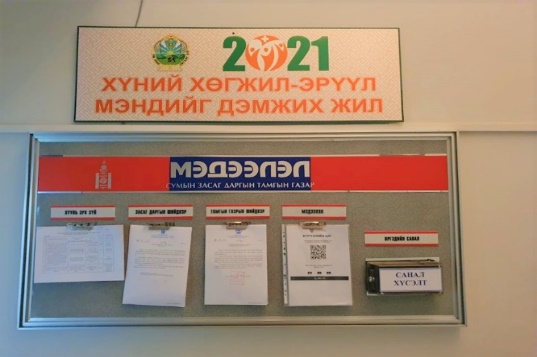 /хэрэгжилт-100%/7Байгууллагын үйл ажиллагааны ил тод нээлттэй байдлыг хангана.3. Шинээр боловсруулж байгаа бодлогын баримт бичиг болон нийтээр дагаж мөрдөх хэм хэмжээ тогтоосон шийдвэрийн төслийг цахим хуудсандаа 30-аас доошгүй хоног ойлгомжтой байдлаар байрлуулахЦахим хуудас болон мэдээллийн самбартаа ойлгомжтой байдлаар байршуулсан байна.Үйлчилгээний шуурхай байдал хангагдаж, иргэдийн бухимдал багасгана.Цахим хуудас болон мэдээллийн самбартаа бодлогын баримт бичиг болон нийтээр дагаж мөрдөх хэм хэмжээ тогтоосон шийдвэрийн төслийг ойлгомжтой байдлаар тогтмол байршуулан ажиллаж байна./хэрэгжилт-100%/8Эрх бүхий албан тушаалтнуудаас                        гаргаж байгаа эрх зүйн актуудыг боловсронгуй болгох4. Шинээр гаргахаар төлөвлөсөн нийтээр дагаж мөрдүүлэх шинжтэй дүрэм, журам зэрэг эрх зүйн акт, байгууллагын эрх бүхий албан тушаалтны  гаргасан шийдвэрийг тухай бүр аймгийн ЗДТГ-ын ХЗХ-т хянуулах, цахим хуудсанд тавьж олон нийтийн санал хүсэлтийн авч тусгаж байхЭрх зүйн актыг судалсан байна. Хуульд нийцүүлсэн байна.Иргэдийн эрхийг зөрчих явдал багасаж, нэгдсэн мэдээллийн сантай болно.Малын тоо толгойн  албан татварын хэмжээ тогтоох тухай, Хог хягдлын үйлчилгээний хураамжийн хэмжээ шинэчлэн тогтоох тухай тогтоолын төслийг аймгийн ЗДТГ-ын ХЗХ-т хянуулах, цахим хуудсанд тавьж олон нийтийн санал хүсэлтийн авч тогтоолд тусгасан.  Хууль зүйн үндэсний хүрээлэнгийн эрх зүйн мэдээллийн нэгдсэн санд бүртгүүлсэн. /хэрэгжилт-70%/4. ХЯНАЛТ ШИНЖИЛГЭЭ БОЛОН ХАРИУЦЛАГА4. ХЯНАЛТ ШИНЖИЛГЭЭ БОЛОН ХАРИУЦЛАГА4. ХЯНАЛТ ШИНЖИЛГЭЭ БОЛОН ХАРИУЦЛАГА4. ХЯНАЛТ ШИНЖИЛГЭЭ БОЛОН ХАРИУЦЛАГА4. ХЯНАЛТ ШИНЖИЛГЭЭ БОЛОН ХАРИУЦЛАГА4. ХЯНАЛТ ШИНЖИЛГЭЭ БОЛОН ХАРИУЦЛАГАЗорилт 6 Авлигын эсрэг хууль тогтоомж, төлөвлөгөөний хэрэгжилтийг хянахЗорилт 6 Авлигын эсрэг хууль тогтоомж, төлөвлөгөөний хэрэгжилтийг хянахЗорилт 6 Авлигын эсрэг хууль тогтоомж, төлөвлөгөөний хэрэгжилтийг хянахЗорилт 6 Авлигын эсрэг хууль тогтоомж, төлөвлөгөөний хэрэгжилтийг хянахЗорилт 6 Авлигын эсрэг хууль тогтоомж, төлөвлөгөөний хэрэгжилтийг хянахЗорилт 6 Авлигын эсрэг хууль тогтоомж, төлөвлөгөөний хэрэгжилтийг хянах9Төлөвлөгөөний хэрэгжилтэд хяналт тавих, 1.Төлөвлөгөөний хэрэгжилтийн явцад улирал бүр хяналт шинжилгээ, үнэлгээ хийж дүнг сумын
Засаг даргын зөвлөлийн хуралдаанаар хэлэлцүүлэн дүгнүүлж байхХагас, бүтэн жилээр хэрэгжилт гарган тайлагнасан байна.Төлөвлөгөөний хэрэгжилтийг хангах  ажил сайжирна.Төлөвлөгөөний хэрэгжилтийг хагас жилээр гарган сумын Засаг даргын зөвлөийн хуралдаанаар хэлэлцүүлэн, дүгнүүлж ажиллана./хэрэгжилт-70%/10Байгууллага нэгжийн үйл ажиллагаанд хийх хяналт мониторингийг сайжруулах2. Байгууллагын дотоод хяналт шалгалтын ажлын хэсэг дотоодын хяналтыг улирал бүр хийхТогтмол ХШ явуулдаг болсон байна.Хяналт сайжирч, хариуцлага дээшилнэ.Засаг даргын захирамжаар сумы  Дотоод хяналт шалгалтын зөвлөл нь 5 хүний бүрэлдэхүүнтэй байгуулагдан, удирдамж батлуулан, улиралд нэг удаа хяналт шалгалтыг зохион байгуулах төлөвлөгөө боловсруулан ажиллаж байна. Удирдамж, төлөвлөгөөний дагуу 2022 оын эхний хагас жилийн байдлааар 2 удаагийн төлөвлөгөөт, 1 удаагийн төлөвлөгөөт бус ДХШ-ыг төсвийн байгууллагуудад хийж илэрсэн зөрчил, дутагдлыг арилгуулахаар албан тоотоор үүрэг чиглэл өгч ажилласан. /хэрэгжилт-100%/10Байгууллага нэгжийн үйл ажиллагаанд хийх хяналт мониторингийг сайжруулах3. Иргэдийн санал хүсэлтийг сонсох, нээлттэй өдөрлөг зохион байгуулах, иргэдээс гарсан санал, хүсэлтийн мөрөөр холбогдох арга хэмжээг авч, хариу өгч ажиллахТодорхой арга хэмжээг авч хэрэгжүүлсэн байна.Иргэдийн санал хүсэлт гомдлын шийдвэрлэлт сайжирна.Малчид, Ахмадуудад хүндэтгэл үзүүлэх  үйл ажиллагаа сумын дунд сургуулийн спорт заланд 2022 оны 03-р сарын 11-ны өдөр зохион байгуулсан. Хүндэтгэлийн үйл ажиллагаанд сумын ИТХ-ын дарга Т.Баасансүрэн Засаг дарга Л.Төмөрчөдөр нар оролцож ахмад буурлууддаа өнгөрсөн хугацаанд тус сумын баримталсан бодлого, хийж гүйцэтгэсэн ажлын ололт амжилт, цаашид хэрэгжүүлэхээр төлөвлөж буй ажлынхаа талаар танилцуулж, баярын мэнд хүргэн ажиллаж байсан байгууллага, хийж бүтээсэн ажлаараа бахархан, залуустаа үргэлж үлгэр дууриал болж, эрүүл энх, урт удаан насалж,олон баярыг хамт тэмдэглэхийг хүсэн ерөөж, тэдний санал, санаачлагыг сонсох зорилгоор нээлттэй микрофон ажиллуулж тэдний санал санаачлагыг сонсож, сонирхсон асуултуудад хариулт өгч  ажиллалаа. 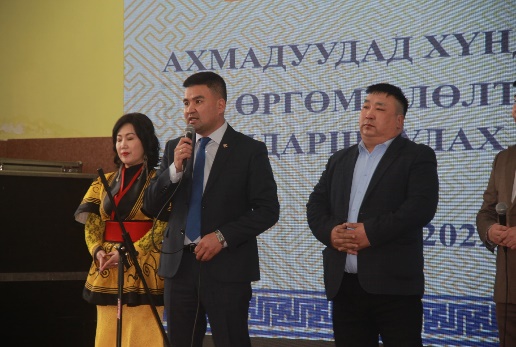 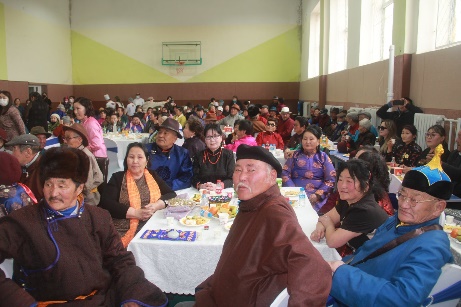 /хэрэгжилт-100%/№Зорилт арга хэмжээХэрэгжүүлэх арга хэмжээнийзаалтХэрэгжилтХэрэгжилтХэрэгжилтХэрэгжилтХэрэгжилтХэрэгжилтХэрэгжилт№Зорилт арга хэмжээХэрэгжүүлэх арга хэмжээнийзаалт100 хувь үр дүнтэй70 хувь(70-99 хүртэл хувь)30 хувь (31-69 хүртэл хувь)0 хувь (0-30 хүртэл хувь)Хэрэгжилт тооцох хугацаа болоогүйГүйцэтгэлийн хувьОноо1Төрийн байгууллагуудад авлигаас урьдчилан сэргийлэх шудрага ёсыг тогтоох22100%52Шудрага ёс, эрхэмлэх зүйлс болон ёс зүйн хэм хэмжээг дээшлүүлэх44100%53Төрийн байгууллагуудын ажилтнуудын ёс зүйг дээшлүүлэх, соёнгэгээрүүлэх талаар сургалт, семинар, зөвлөгөөн зохион байгуулах22100%54Авлигыг үүсгэж болзошгүй дүрэм, журмыг хянах, хариуцлагын тогтолцоог бий болгох651100%55Ил тод байдлын хангах шалгуур үзүүлэлтийг хангаж ажиллах43192,5%4,66Авлигын эсрэг хууль тогтоомж, төлөвлөгөөний хэрэгжилтийг хянах32190%45НийтНийт21182197%4,8